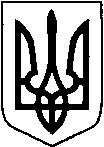 КИЇВСЬКА ОБЛАСТЬТЕТІЇВСЬКА МІСЬКА РАДАVІІІ СКЛИКАННЯ   СІМНАДЦЯТА   СЕСІЯ                                   ПРОЕКТ       Р І Ш Е Н Н Я
20.12.2022                                    №     -17 -VIIІПро затвердження проектів землеустроющодо відведення земельних ділянок які розташовані на території Тетіївської міської ради                Розглянувши  розроблений   ПП «Земля» проект землеустрою щодо відведення земельних ділянок, керуючись пунктом 34 частини 1 статті 26 Закону України «Про місцеве самоврядування в Україні», відповідно до статтей 12, 83, 92, 122, 123, 125, Земельного кодексу України, Закону України «Про землеустрій», Тетіївська  міська рада ВИРІШИЛА : 1.Затвердити проект землеустрою щодо відведення земельної ділянки, яка розташована на території Тетіївської міської ради в  м.Тетієві,  вул.Крючкова,б/н   - Тетіївській міській раді - під землі  громадської забудови, (03.10) Для     будівництва та обслуговування будівель ринкової інфраструктури    (адміністративних будинків, офісних приміщень та інших будівель громадської забудови, які використовуються для здійснення підприємницької та іншої діяльності, пов’язаної з отриманням прибутку)  площею 0,1671 га, кадастровий номер 3224610100:01:101:0027.2.Затвердити проект землеустрою щодо відведення земельної ділянки яка розташована на території Тетіївської міської ради в  м.Тетієві, вул. Академіка Байраківського , б/н- Тетіївській міській раді  - землі  громадської забудови, (03.10) Для будівництва та обслуговування будівель ринкової інфраструктури (адміністративних будинків, офісних приміщень та інших будівель громадської забудови, які використовуються для здійснення підприємницької та іншої діяльності, пов’язаної з отриманням прибутку) площею 0,1013 га, кадастровий номер 3224610100:01:095:0033.3.Тетіївській міській раді  звернутися до органів державної  реєстрації для  реєстрації права власності на земельні ділянки.4.Контроль за виконанням даного рішення покласти на постійну депутатськукомісію з питань регулювання земельних відносин, архітектури, будівництва та охорони навколишнього середовища (голова Крамар О.А.)          Міський   голова                                                Богдан БАЛАГУРА